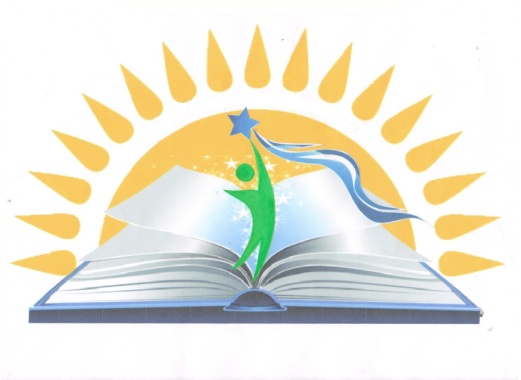 Программапо формированию культуры здорового и безопасного образа жизни обучающихся«Мы за здоровый образ жизни»на 2021-2023 год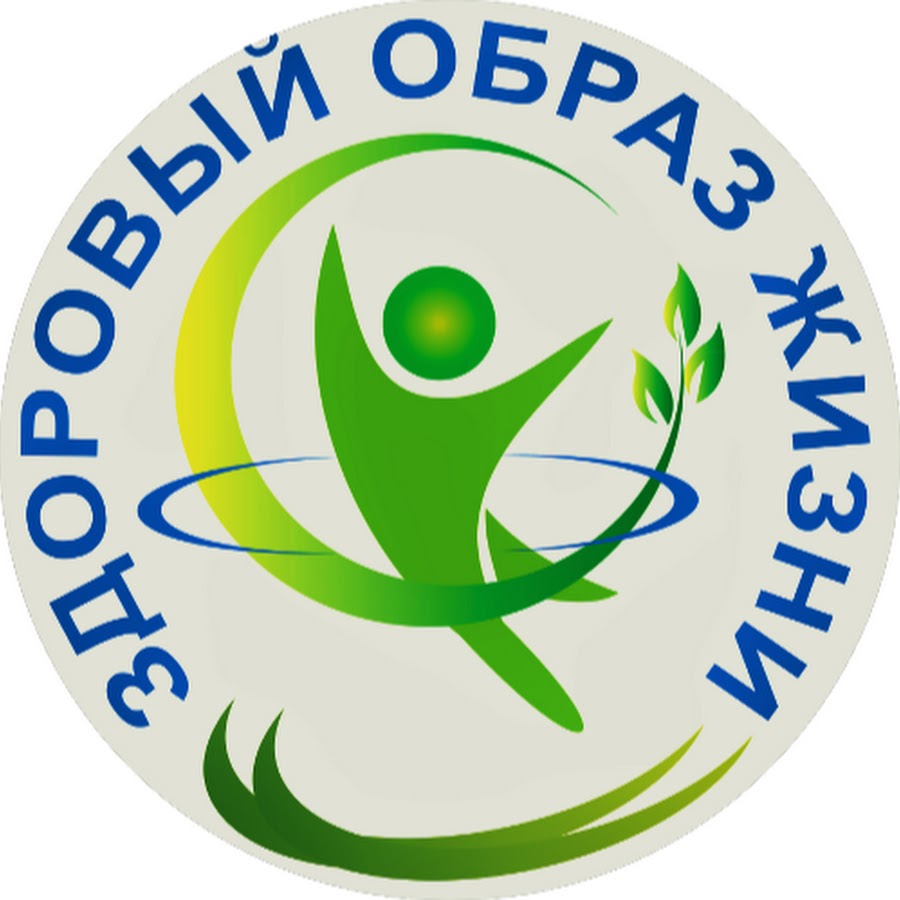 Автор:Меркер Нина АнатольевнаМутафиди Галина Михайловнас. Свободное2021 годИнформационная картаПояснительная запискаОдна из самых болезненных проблем современного  общества выявляется в противоречии между потребностью государства в физически, психически и нравственно здоровом населении и драматической статистикой, сигнализирующей, что фактические показатели здоровья россиян находятся на угрожающе низком уровне. Поскольку будущее страны зависит от здоровья подрастающего поколения, то его формирование и профилактику необходимо воспринимать как социальный заказ общества институтам воспитания.В педагогической практике  существует три основные группы подходов к решению проблем здоровья в учреждении образования: профилактический, методологический и формирование здоровой личности.Профилактический подход предусматривает передачу базовых знаний об индивидуальном здоровье; медико-социальный мониторинг состояния здоровья; работу по профилактике вредных привычек и возможных заболеваний. Это просветительский и непосредственно обучающий подход, как правило, сфера  деятельности классных руководителей и школьных медицинских работников, учителей биологии, физической культуры, ОБЖ,  информация по технике безопасности на уроках физики, химии.Методический  подход учитывает негативное воздействие на здоровье самой действующей системы обучения. Он предполагает использование учителем демократических методов организации учебного процесса; отказ от авторитарного стиля; обучение учащихся способами и приёмами взаимодействия с самим собой, своим внутренним миром, друг с другом и со взрослыми, с окружающим обществом и природой; формирование мотивации к самоактуализации и обучение навыкам самоорганизации и самообразования; формирование среды сотрудничества школьников и учителей в ходе учебного процесса. Основная его цель-создание силами школьного коллектива не травмирующей и безопасной развивающей школьной среды.Третий подход - формирование здоровой личности. Он включает в себя оба вышеназванных направления, а также организацию системы условий для сохранения и созидания здоровья. Это увеличение часов на занятия по физической культуре, введение физкультпауз; развитие системы спортивных секций; вовлечение учащихся в различные виды реальной творческой деятельности; организация здорового качественного питания. Такой серьёзный комплексный подход возможен только общими усилиями медицинских работников и социальных педагогов, психологов, всех учителей. Программа  объединяет и согласовывает работу всех участников образовательного процесса  по формированию здорового образа жизни учащихся, их родителей,  учителей и социальных партнеров, что выходит за рамки только физического воспитания. Она охватывает многие вопросы специальной подготовки, санитарии, гигиены и туризма, закаливания, борьбы с вредными привычками, формирования культуры питания,  досуга. Значительную роль в реализации программы играет семья ребенка, его родители, находящиеся в тесном контакте со школой.Сегодня роль семьи в укреплении здоровья детей должна неуклонно возрастать. Ежедневная утренняя гимнастика, процедуры закаливания, соблюдение двигательного режима дня, сбалансированное питание, игры на воздухе, прогулки, лыжные походы станут для детей необходимостью, если рядом с ними будут родители, своим примером показывающие ценность здоровья и значимость здорового образа жизни. В каждом доме, где растет ребенок, должен быть спортивный инвентарь: санки,  лыжи, скакалка, велосипед, мяч, перекладина, гантели и т.п.Как и по другим общеобразовательным предметам, учащиеся должны получать домашние задания по физической культуре, выполнение которых – неотъемлемая черта здорового образа жизни. А родители, хорошо зная исходное состояние здоровья ребенка, путем контроля выполнения домашнего задания могут способствовать его оздоровлению, физическому развитию, освоению двигательных навыков.Родители должны уделять достаточное внимание закаливанию детей. Целенаправленное использование воздуха, воды и лучистой энергии солнца позволяет закалить организм, повысить его сопротивляемость к неблагоприятным воздействиям внешней среды.При разработке программы  за основу были взяты четыре аспекта здоровья:соматическое здоровье (здоровье тела);физическое здоровье;психическое здоровье;нравственное здоровье.Главный упор в Программе делается на индивидуальные особенности каждого ребенка, сохранение и укрепление его здоровья в ходе учебного процесса и в связи с ним. Это означает, что деятельность школы не подменяет деятельность медицинских учреждений, создавая поликлинику при школе, а работает в той части, где она может эффективно выявлять или предупреждать отклонения в здоровье, но и позволяет развивать здоровье адекватно возможностям каждого ребенка.Реализация Программы осуществляется на основе концепции, основными понятиями, которой являются категории «Здоровье» и «успех» через проекты по трем направлениям:Здоровая успешная личность обучающегося;Профессионально – успешная личность учителя;Успешная школа.Вся оздоровительная работа школы строится по 8 компонентам модели:Педагогика здоровья и воспитания.Школьная служба здоровья (медицина).Школьная среда.Интеграция усилий школы, родителей, общественности.Физическая культура.Школьное питание.Школьное психологическое сопровождение и социальная помощь.Оздоровление персонала школы.Нормативно – правовой и документальной основой Программы являются: Концептуальные основы воспитания, в рамкаж программы «Рухани Жанғыру»О здоровье народа и системе здравоохраненияКодекс Республики Казахстан от 18 сентября 2009 года № 193-IV. Утратил силу Кодексом Республики Казахстан от 7 июля 2020 года № 360-VI.Кодекс Республики Казахстан О здоровье народа и системе здравоохранения (с изменениями и дополнениями по состоянию на 31.03.2021 г.)Цель программы: формирование у учащихся знаний, установок, личностных ориентиров и норм поведения, обеспечивающих сохранение и укрепление физического и психологического здоровья как одной из ценностных составляющих, способствующих познавательному и эмоциональному развитию ребёнка.Задачи: формирования культуры здорового и безопасного образа жизни учащихся:сформировать представление о позитивных факторах, влияющих на здоровье;научить обучающихся осознанно выбирать поступки, поведение, позволяющие сохранять и укреплять здоровье;научить выполнять правила личной гигиены и развить готовность на основе её использования самостоятельно поддерживать своё здоровье;сформировать представление о правильном (здоровом) питании, его режиме, структуре, полезных продуктах;сформировать представление о рациональной организации режима дня, учёбы и отдыха, двигательной активности, научить ребёнка составлять, анализировать и контролировать свой режим дня;дать представление с учётом принципа информационной безопасности о негативных факторах риска здоровью детей (сниженная двигательная активность, инфекционные заболевания, переутомления и т. п.), о существовании и причинах возникновения зависимостей от табака, алкоголя, наркотиков и других психоактивных веществ, их пагубном влиянии на здоровье;дать представление о влиянии позитивных и негативных эмоций на здоровье, в том числе получаемых от общения с компьютером, просмотра телепередач, участия в азартных играх;обучить элементарным навыкам эмоциональной разгрузки (релаксации);сформировать навыки позитивного коммуникативного общения;сформировать представление об основных компонентах культуры здоровья и здорового образа жизни;сформировать потребность ребёнка безбоязненно обращаться к врачу по любым вопросам состояния здоровья, в том числе связанным с особенностями роста и развития.Направления реализации Программы1.Улучшение  здоровьесберегающей инфраструктуры образовательного учреждения. В школьном здании созданы необходимые условия для сбережения здоровья учащихся. Все школьные помещения соответствуют санитарным и гигиеническим нормам, нормам пожарной безопасности, требованиям охраны здоровья и труда учащихся. В школе работает столовая на 84 посадочных мест, позволяющая организовать горячие обеды в урочное время. Горячим питанием охвачены 92% учащихся школы.  В школе работает 1 спортивных зала, школьный стадион,  волейбольная  и баскетбольная площадка, беговая дорожка, сектор для прыжков в длину, полоса препятствий, игровая площадка. Это позволяет  реализовать спортивные и физкультурные программы не только в урочное время, но и во внеурочных занятиях.2.Рациональная организация учебной и внеурочной деятельности учащихсяСохранение и укрепление здоровья обучающихся средствами рациональной организации их деятельности достигается благодаря систематической работе педагогического коллектива над вопросами повышения эффективности учебного процесса, снижения функционального напряжения и утомления детей, создание условий для снятия перегрузки, нормального чередования труда и отдыха.Организация образовательного процесса строиться с учётом гигиенических норм и требований к организации и объёму учебной и внеурочной нагрузки (выполнение домашних заданий, занятия в кружках и спортивных секциях).Расписание уроков составлено на основе Учебного  плана, в соответствии требованиям  СанПин, с учётом баллов еженедельной и недельной нагрузки обучающихся. Исходя из имеющихся возможностей школы. Расписание уроков в школе преследует цель оптимизации условий обучения учащихся и создание комфортных условий для всех участников образовательного процесса.В учебном процессе педагоги используют здоровьесберегающие технологии, применяют методы и методики обучения, адекватные  возрастным возможностям и особенностям обучения. Система заданий направленных на самооценку результатов собственных достижений, их сравнение с предыдущими результатами. На основание происходящих приращений знаний, способствует формированию рефлексивной самооценки.Основными направлениями деятельности педагогов и всех заинтересованных в привитии учащимся навыков здорового образа жизни лиц являются:формирование ценности здоровья и здорового образа жизни через использование валеологических подходов и методов; разработка и реализация системы мер, направленных на профилактику алкоголизма, курения и наркомании, охрану репродуктивного здоровья;п создание адаптивной образовательной среды для детей, имеющих ограниченные возможности здоровья и проблемы в развитии;создание системы и механизмов общественной поддержки работы по охране и укреплению здоровья детей, формированию у них здорового образа жизни;использование собственного опыта детей, готовности их к восприятию знаний и собственным действиям в защиту здоровья.Таким образом, должна быть создана система формирования новой идеологии в отношении к здоровью.Этапы реализации.Механизм реализации Программы.Реализация Программы предусматривает следующий стратегический подход в решении поставленных задач:фокусирование внимания на приоритетных факторах риска и образа жизни, влияющих как на здоровье,  так и на общее благополучие, способности к получению знаний как в настоящем, так и в будущем;объединение и исследование всех компонентов как самой школьной системы, так и прямо или косвенно на них влияющих;сотрудничество на всех уровнях;активное вовлечение детей, в том числе и руководство,  в оценку хода программных мероприятий;активное вовлечение педагогов в реализацию Программы укрепления здоровья на рабочем месте; образование и повышение квалификации по вопросам укрепления здоровья и здорового образа жизни;активное вовлечение родителей;использование комплексной системы планирования, мониторинга оценки хода Программы и ее отдельных элементов.использование собственного опыта детей, готовности их к восприятию знаний и собственным действиям в защиту здоровья.План реализации программы.Ожидаемые результаты реализации Программы.Повышение  функциональных возможностей организма обучающихся.Рост уровня физического развития и физической подготовленности.Снижение уровня заболеваемости.Повышение мотивации к двигательной активности, здоровому образу жизни.Повышение профессиональной компетенции и заинтересованности педагогов в сохранении и укреплении здоровья  обучающихся.Увеличение доли обучающихся, занимающегося физической культурой и спортом.Создание здоровьесберегающей среды, направленной на повышение мотивации и удовлетворение потребностей к ведению здорового образа жизни:Привлечение внимания  субъектов образовательного процесса и общественности к проблемам занятости, оздоровления обучающихся и их решению.Поддержка родителями деятельности школы по воспитанию здоровых детей.Налаживание эффективного межведомственного сотрудничества.Разработка рекомендаций специалистов по укреплению здоровья отдельных категорий детей. Ожидается,  что Программа формирования культуры здорового и безопасного образа жизни учащихся «Мы за здоровый образ жизни» должна обеспечивать:-пробуждение в детях желания заботиться о своем здоровье (формирование заинтересованного отношения к собственному здоровью);-формирование установки на использование здорового питания;-использование оптимальных двигательных режимов для детей с учетом их возрастных, психологических и других особенностей, развитие потребности в занятиях физической культурой и спортом;-применение рекомендуемого врачами режима дня;-формирование знаний негативных факторов риска здоровью детей (сниженная двигательная активность, курение, употребление психоактивных веществ, инфекционные заболевания);-становление навыков противостояния вовлечению в табакокурение,употребление алкоголя, наркотических и сильнодействующих веществ;-формирование потребности ребенка безбоязненно обращаться к врачу по любым вопросам, связанным с особенностями роста и развития, состояния здоровья, развития  готовности самостоятельно поддерживать своё здоровье на основе использования навыков личной гигиены.Критерии оценки результативностифизиологический критерий –анализ углубленных медицинских осмотров, тестирования здоровья школьников по функциональному и физическому состоянию, способность организма к сопротивлению неблагоприятным воздействиям окружающей среды, в том числе к заболеваниям;педагогический критерий- оценка выработки и развития здоровьесберегающих навыков у обучающихся, коэффициент креативности, уровень обученности;психологический критерий-мотивация сферы деятельности обучающихся, адаптация к меняющимся внешним условиям. Качественные показателиРеализация Программы  развития позволит заложить основы:достижения заданного качества образования; обновления содержания и технологии обучения с учётом современных здоровьесберегающих требований;обеспечение преемственности  образования на всех ступенях обучения и на основе современных тенденций развития образовательного процесса направленного на сохранение и укрепление здоровья обучающихся;дифференциация, индивидуализация и  гумманизация обучения в системе профильного и углубленного изучения предметов;развития воспитательного потенциала школы в организации целостной системы формирования культуры здоровья на различных этапах обучения; повышение конкурентноспособности и профессиональной мобильности выпускников на рынке труда;условия для творческой самореализации личности учителя.Количественные показателиОсновные результаты реализации программы формирования культуры здорового и безопасного образа жизни обучающихся оцениваются в рамках:мониторинговые процедуры (углубленные медицинские осмотры), которые проводятся дважды в год;выявление динамики сезонных заболеваний;сравнение показателей физической подготовленности обучающихся;выявление динамики школьного травматизма;сравнение количества обучающихся, употребляющих ПАВ.Сформировано представление у 85% обучающихся о позитивных факторах, влияющих на здоровье.90% детей научены самостоятельно осознанно строить свое поступки, позволяющее сохранять и укреплять свое здоровье.100% детей научены выполнять правила личной гигиены, тем самым, поддерживая свое состояние здоровья на должном уровне.У 100% детей сформировано представление о правильном (здоровом) питании, его режиме, структуре, полезных продуктах.У 85% обучающихся сформировано представление о рациональной организации режима дня, учебы и отдыха, двигательной активности, каждый выпускник научен составлять, анализировать и контролировать свой режим дня.100% выпускников имеют представление о негативных факторах риска здоровья (сниженная двигательная активность, инфекционные заболевания, переутомление, стресс), о существовании и причинах возникновения зависимости от табака, алкоголя, наркотиков и других психоактивных веществ, их пагубном влиянии на здоровье.Снижение поведенческих рисков, представляющих опасность для здоровья:Воздержание от курения табака – 90%  обучающихся;Воздержание от пивного алкоголизма – 92%  обучающихся.100% детей имеют представление о влиянии позитивных и негативных эмоций на здоровье, в том числе получаемых от общения с компьютером, просмотра телепередач, участия в азартных играх.85% детей научены элементарным навыкам эмоциональной разгрузки (релаксации).У 75% выпускников сформированы навыки позитивного коммуникативного общения.У 85% выпускников сформировано представление об основных компонентах культуры здоровья  и здорового образа жизни.У 90% сформирована потребность безбоязненно обращаться к врачу по любым вопросам состояния здоровья, в том числе связанным с особенностями роста и развития.У 100% педагогов повышена профессиональная компетентность в области здоровье сберегающих технологий.Сокращение пропусков уроков по болезни с 1,3% до 1%Повышение качества образования .Полное название программыПрограмма формирования культуры здорового и безопасного образа жизни обучающихся «Мы за здоровый образ жизни»Автор программыМутафиди Галина МихайловнаТерритория, представляющая программуКГУ «Общеобразовательная школа с. Свободное по Есильскому району»Адрес организации020918 Есильский район, с. Свободное Телефон24-4-13Сроки реализации2021-2023 гг.Количество участниковВсе участники образовательного процессаСоциальные партнёрыДЮСШ г. ЕсильЦРБ, сельская врачебная амбулаторияДворовый клуб «Жастар»ДТЮ г.ЕсильПопечительский советКадровое обеспечениеВсего педагогов-32;ГодНазвание этапаСодержание2021 г.Подготовительный Постановка цели и задач.Проектирование  модели единой образовательной среды, направленной на  улучшение показателей физического развития детей, формирование здорового образа жизни.Прогнозирование желаемых положительных результатов.2021- 2022ггВторой этап (базовый): Инициирование программы.Подготовка материально – технической базы, строительство многофункциональной спортивно- игровой площадки.Распределение управленческих функций.Подготовка кадров.Разработка программно- методического обеспечения2022-2023 гг.Внедренческий.: Реализация Программы формирование культуры здорового образа жизни и безопасного поведения школьников.Внедрение в образовательную среду инновационных педагогических и психологических технологий, обеспечивающих развитие ценностей здорового образа жизни, а также технологий раннего обнаружения случаев употребления наркотиков,  алкоголя, сигарет обучающимися.2023.Оценочный: Анализ результатов реализации Программы формирования культуры здорового образа жизни и безопасного поведения у школьников.Обработка и интерпретация полученной в ходе реализации программы информациюСоотношение результатов реализации программы с поставленными целями и задачами.Определение перспектив развития школы.№ п/пМероприятияСроки реализации ОтветственныйРезультаты здоровьесберегающей деятельностиРезультаты здоровьесберегающей деятельностиРезультаты здоровьесберегающей деятельности1.Создание современных условий, обеспечивающих сохранение здоровья обучающимся.1.Создание современных условий, обеспечивающих сохранение здоровья обучающимся.1.Создание современных условий, обеспечивающих сохранение здоровья обучающимся.1.Создание современных условий, обеспечивающих сохранение здоровья обучающимся.1.Создание современных условий, обеспечивающих сохранение здоровья обучающимся.1.Создание современных условий, обеспечивающих сохранение здоровья обучающимся.1.Создание современных условий, обеспечивающих сохранение здоровья обучающимся.Обновление спортивного инвентаря и оборудования.2021 - 2023ДиректорЗам.по ХЧКомфортная среда в школьном сообществе,  созданы современные условия, обеспечивающие сохранение здоровья обучающихсяКомфортная среда в школьном сообществе,  созданы современные условия, обеспечивающие сохранение здоровья обучающихсяКомфортная среда в школьном сообществе,  созданы современные условия, обеспечивающие сохранение здоровья обучающихсяРемонт спортивного зала2021 - 2023Зам по АХРКомфортная среда в школьном сообществеКомфортная среда в школьном сообществеКомфортная среда в школьном сообществеРеконструкция спортивной площадки (футбольное поле, беговая дорожка) в соответствии со стандартами.2021 - 2023Зам по ХЧФормирование положительной мотивации каждого школьника к овладению культурой здоровья.Формирование положительной мотивации каждого школьника к овладению культурой здоровья.Формирование положительной мотивации каждого школьника к овладению культурой здоровья.Мониторинг санитарного состояния учебных кабинетов:освещение;проветриванииуборка1 раз в годЗам по ХЧКомфортная среда в школьном сообществеКомфортная среда в школьном сообществеКомфортная среда в школьном сообществеКонтроль за качеством питания и питьевым режимом.В течение годаЗам по УВР и ХЧФормирование положительной мотивации каждого школьника к овладению культурой здоровья.Формирование положительной мотивации каждого школьника к овладению культурой здоровья.Формирование положительной мотивации каждого школьника к овладению культурой здоровья.Осуществление контроля за соблюдением норм нагрузки В течение годаЗам директора по УВРСохранение качества здоровья обучающихся; оптимизация учебно – воспитательного процесса.Сохранение качества здоровья обучающихся; оптимизация учебно – воспитательного процесса.Сохранение качества здоровья обучающихся; оптимизация учебно – воспитательного процесса.Организация активного отдыха на переменахВ течение годаЗам директора по ВРУвеличение двигательной активности обучающихся, профилактика гиподинамии.Увеличение двигательной активности обучающихся, профилактика гиподинамии.Увеличение двигательной активности обучающихся, профилактика гиподинамии.Индивидуальная психологическая помощь обучающимся, педагогам, родителям.В течение годапсихологКомфортная среда в школьном сообществе,  созданы современные условия, обеспечивающие сохранение здоровья обучающихся.Комфортная среда в школьном сообществе,  созданы современные условия, обеспечивающие сохранение здоровья обучающихся.Комфортная среда в школьном сообществе,  созданы современные условия, обеспечивающие сохранение здоровья обучающихся.Рациональное расписание уроков, не допускающее перегрузокСентябрь, январьЗам директора по УВРКомфортная среда в школьном сообществе,  созданы современные условия, обеспечивающие сохранение здоровья обучающихся.Комфортная среда в школьном сообществе,  созданы современные условия, обеспечивающие сохранение здоровья обучающихся.Комфортная среда в школьном сообществе,  созданы современные условия, обеспечивающие сохранение здоровья обучающихся.2.Формирование установок на ведение здорового образа жизни.2.Формирование установок на ведение здорового образа жизни.2.Формирование установок на ведение здорового образа жизни.2.Формирование установок на ведение здорового образа жизни.2.Формирование установок на ведение здорового образа жизни.2.Формирование установок на ведение здорового образа жизни.2.Формирование установок на ведение здорового образа жизни.Неделя Здоровья.Ежегодно сентябрь,апрельЗам директора по ВРПоложительная мотивация к ведению здорового образа жизни. Активное участие в подготовке мероприятий. (активная жизненная позиция);Положительная мотивация к ведению здорового образа жизни. Активное участие в подготовке мероприятий. (активная жизненная позиция);Положительная мотивация к ведению здорового образа жизни. Активное участие в подготовке мероприятий. (активная жизненная позиция);Психопрофилактическая  работа с обучающимисяЕжегодно Психолог, соцпедагог, классные руководителиПсихическое здоровье школьникаПрофессиональное и личное самоопределение обучающихсяПсихическое здоровье школьникаПрофессиональное и личное самоопределение обучающихсяПсихическое здоровье школьникаПрофессиональное и личное самоопределение обучающихсяОрганизация Дней здоровьяВ течение годаУчителя физической культурыСформирована потребность заниматься спортом, вести здоровый образ жизни.Сформирована потребность заниматься спортом, вести здоровый образ жизни.Сформирована потребность заниматься спортом, вести здоровый образ жизни.3.Развитие физической культуры обучающихся.3.Развитие физической культуры обучающихся.3.Развитие физической культуры обучающихся.3.Развитие физической культуры обучающихся.3.Развитие физической культуры обучающихся.3.Развитие физической культуры обучающихся.3.Развитие физической культуры обучающихся.Работа спортивных секций В течение годаУчителя физической культурыДЮСШ Привлечение максимального количества детей к занятиям в спортивных секциях с оздоровительной направленностью;Привлечение максимального количества детей к занятиям в спортивных секциях с оздоровительной направленностью;Привлечение максимального количества детей к занятиям в спортивных секциях с оздоровительной направленностью;Организация школьной спартакиадыВ течение годаУчителя физической культурыВключённость в активную физкультурную деятельностьВключённость в активную физкультурную деятельностьВключённость в активную физкультурную деятельность4.Профилактика социально значимых заболеваний и употребления психоактивных веществ несовершеннолетними в школе4.Профилактика социально значимых заболеваний и употребления психоактивных веществ несовершеннолетними в школе4.Профилактика социально значимых заболеваний и употребления психоактивных веществ несовершеннолетними в школе4.Профилактика социально значимых заболеваний и употребления психоактивных веществ несовершеннолетними в школе4.Профилактика социально значимых заболеваний и употребления психоактивных веществ несовершеннолетними в школе4.Профилактика социально значимых заболеваний и употребления психоактивных веществ несовершеннолетними в школе4.Профилактика социально значимых заболеваний и употребления психоактивных веществ несовершеннолетними в школеПроведение диагностики по проблемам курения, злоупотребления спиртными напитками, наркотиками.В течение годаЗаместитель директора по ВР, соцпедагог, психологКорректировка плана работы по формированию здорового образа жизни.Корректировка плана работы по формированию здорового образа жизни.Корректировка плана работы по формированию здорового образа жизни.Планирование работы со специалистами города. Проведение профилактических бесед, лекций, практикумовВ течение годаПсихолог,медсестраФормирование  ценностей  здорового образа жизни и антинаркотических установок.Формирование  ценностей  здорового образа жизни и антинаркотических установок.Формирование  ценностей  здорового образа жизни и антинаркотических установок.Проведение КТД апрельПедагоги,психолог, библиотекарьМотивация педагогического ученического и родительского коллективов на решение проблем здорового образа жизниМотивация педагогического ученического и родительского коллективов на решение проблем здорового образа жизниМотивация педагогического ученического и родительского коллективов на решение проблем здорового образа жизниКТД, посвященное Всемирному дню борьбы со СПИДом.Участие в районных и областных мероприятиях.Выпуск Листков Здоровья.Дискуссионный клуб «наркотики и СПИД: миф и реальность»декабрьПедагоги ДО, психологМотивация на исключение употребление табака, алкоголя, наркотиков.

Мотивация на исключение употребление табака, алкоголя, наркотиков.

Мотивация на исключение употребление табака, алкоголя, наркотиков.

5.Участие педагогических работников, обучающихся в инновационных проектах и программах.5.Участие педагогических работников, обучающихся в инновационных проектах и программах.5.Участие педагогических работников, обучающихся в инновационных проектах и программах.5.Участие педагогических работников, обучающихся в инновационных проектах и программах.5.Участие педагогических работников, обучающихся в инновационных проектах и программах.5.Участие педагогических работников, обучающихся в инновационных проектах и программах.5.Участие педагогических работников, обучающихся в инновационных проектах и программах.Проведение тематических педсоветов, семинаров, круглых столов, научно – практических конференций с целью погружения в проблему.В течение годаАдминистрация Созданию комфортной здоровьесберегающей образовательной среды и формирование здорового образа жизни.Повышение заинтересованности педагогических работников в укреплении здоровья обучающихся.Созданию комфортной здоровьесберегающей образовательной среды и формирование здорового образа жизни.Повышение заинтересованности педагогических работников в укреплении здоровья обучающихся.Созданию комфортной здоровьесберегающей образовательной среды и формирование здорового образа жизни.Повышение заинтересованности педагогических работников в укреплении здоровья обучающихся.Повышение профессиональной компетенции учителей в области реализации здоровьесберегающих технологий.В течение годаАдминистрация Повышение квалификации педагогов в вопросах здоровья детей, внедрение здоровьесберегающих технологий.Повышение квалификации педагогов в вопросах здоровья детей, внедрение здоровьесберегающих технологий.Повышение квалификации педагогов в вопросах здоровья детей, внедрение здоровьесберегающих технологий.Осуществление просветительской деятельности, направленной на формирование мотивации здоровья и поведенческих навыков здорового образа жизни среди обучающихся, их родителей, педагогов.В течение годаАдминистрация Включение в планы воспитательной работы во всех классах занятий, позволяющих целенаправленно подготовить обучающихся по сохранению и укреплению своего здоровья, сформировать у них культуру здоровья, воспитывать у них стремление к ведению здорового образа жизни.Включение в планы воспитательной работы во всех классах занятий, позволяющих целенаправленно подготовить обучающихся по сохранению и укреплению своего здоровья, сформировать у них культуру здоровья, воспитывать у них стремление к ведению здорового образа жизни.Включение в планы воспитательной работы во всех классах занятий, позволяющих целенаправленно подготовить обучающихся по сохранению и укреплению своего здоровья, сформировать у них культуру здоровья, воспитывать у них стремление к ведению здорового образа жизни.7.Рационализация учебной и внеучебной деятельности обучающихся.7.Рационализация учебной и внеучебной деятельности обучающихся.7.Рационализация учебной и внеучебной деятельности обучающихся.7.Рационализация учебной и внеучебной деятельности обучающихся.7.Рационализация учебной и внеучебной деятельности обучающихся.7.Рационализация учебной и внеучебной деятельности обучающихся.7.Рационализация учебной и внеучебной деятельности обучающихся.Организация режима ступенчатого повышения нагрузки для учащихся первого класса с целью обеспечения адаптации к новым условиям.Сентябрь - ноябрьЗам директора по УВРЗам директора по УВРСоздание  условий для обеспечения охраны здоровья учащихся, их
полноценного физического развития и формирования здорового образа жизни.Создание здоровьесберегающей среды, направленной на повышение мотивации и удовлетворение потребностей к ведению здорового образа жизниСоздание  условий для обеспечения охраны здоровья учащихся, их
полноценного физического развития и формирования здорового образа жизни.Создание здоровьесберегающей среды, направленной на повышение мотивации и удовлетворение потребностей к ведению здорового образа жизниЗдоровьесберегающий анализ расписания уроков.В течение годаЗамдиректора по УВРЗамдиректора по УВРПоиск оптимальных условий для организации деятельности обучающихся во время занятий.Поиск оптимальных условий для организации деятельности обучающихся во время занятий.Организация перемен и длительной динамической паузы с обязательным пребыванием детей на свежем воздухе (1-4 классы)В течение годаЗамдиректора по УВРЗамдиректора по УВРБлагоприятные условия для формирования у школьников отношения к  здоровому образу жизни как к одному из главных путей в достижении успеха.Благоприятные условия для формирования у школьников отношения к  здоровому образу жизни как к одному из главных путей в достижении успеха.Организация перемен и создание на переменах таких условий, которые способствовали бы оптимальному двигательному режиму учащихся разных возрастов.В течение  годаЗаместитель директора по УВРЗаместитель директора по УВРПоиск оптимальных средств сохранения и укрепления здоровья учащихся школыПоиск оптимальных средств сохранения и укрепления здоровья учащихся школыВключение вопросов с определённой здоровьесберегающей направленностью в план учебных программ по биологии, ОБЖ, физической культуре и ДР.В течение всего учебного годаЗам.директора по УВРЗам.директора по УВРСоздание  условий для обеспечения охраны здоровья учащихся, их
полноценного физического развития и формирования здорового образа жизни на уроках.Создание  условий для обеспечения охраны здоровья учащихся, их
полноценного физического развития и формирования здорового образа жизни на уроках.Контроль  за выполнением норм самообслуживанияОктябрь, декабрь, мартКлассные руководителиКлассные руководителиСоздание оптимальных гигиенических и экологических условий для образовательного процесса.Создание оптимальных гигиенических и экологических условий для образовательного процесса.Контроль  за правильным использованием ТСО (технические средства обучения)Ноябрь, февральЗам.директора по УВРЗам.директора по УВРОрганизация образовательного процесса, предотвращающего формирование у обучающихся дезадаптационных состояний переутомления, гиподинамии, дистресса и т.д.Организация образовательного процесса, предотвращающего формирование у обучающихся дезадаптационных состояний переутомления, гиподинамии, дистресса и т.д.Здоровьесберегающий анализ урокаДекабрьЗам.директора по УВРЗам.директора по УВРФормирование ценности здоровья через использование валеологических подходов и методовФормирование ценности здоровья через использование валеологических подходов и методовПовышение здоровьесберегающей  грамотности учителей.ЯнварьЗам.директора по УВРЗам.директора по УВРАктивное вовлечение педагогов оценку хода программных мероприятийАктивное вовлечение педагогов оценку хода программных мероприятийОсуществление контроля  за соблюдением норм нагрузки (дневной, недельной, годовой)Октябрь - мартЗаместитель директора по УВРЗаместитель директора по УВРСоздание  условий для обеспечения охраны здоровья учащихся, их
полноценного физического развития и формирования здорового образа жизниСоздание  условий для обеспечения охраны здоровья учащихся, их
полноценного физического развития и формирования здорового образа жизниЗапуск медико - педагогического мониторинга детей и подростков при зачислении их в школу (с учётом сложности программы обучения)Апрель - майпсихологпсихологСоздание  условий для обеспечения охраны здоровья учащихся, их
полноценного физического развития и формирования здорового образа жизниСоздание  условий для обеспечения охраны здоровья учащихся, их
полноценного физического развития и формирования здорового образа жизни8.Реализация дополнительных образовательных программ в сфере сохранения и укрепления здоровья обучающихся.8.Реализация дополнительных образовательных программ в сфере сохранения и укрепления здоровья обучающихся.8.Реализация дополнительных образовательных программ в сфере сохранения и укрепления здоровья обучающихся.8.Реализация дополнительных образовательных программ в сфере сохранения и укрепления здоровья обучающихся.8.Реализация дополнительных образовательных программ в сфере сохранения и укрепления здоровья обучающихся.8.Реализация дополнительных образовательных программ в сфере сохранения и укрепления здоровья обучающихся.8.Реализация дополнительных образовательных программ в сфере сохранения и укрепления здоровья обучающихся.Сотрудничество с ДЮСШ В течение годаЗаместитель директора по ВРЗаместитель директора по ВРРасширение  системы взаимодействия и сотрудничества 
со всеми заинтересованными структурами;Расширение  системы взаимодействия и сотрудничества 
со всеми заинтересованными структурами;Работа спортивных секций в рамках Центра дополнительного образования в стенах школы.В течение годаЗам.директора по ВРЗам.директора по ВРУвеличение доли обучающихся, занимающегося физической культурой и спортом;Формирование  у обучающихся культуры здоровья.Воспитание  стремления к ведению здорового образа жизни.Увеличение доли обучающихся, занимающегося физической культурой и спортом;Формирование  у обучающихся культуры здоровья.Воспитание  стремления к ведению здорового образа жизни.9.Организация просветительской работы с родителями (законными представителями) обучающихся.9.Организация просветительской работы с родителями (законными представителями) обучающихся.9.Организация просветительской работы с родителями (законными представителями) обучающихся.9.Организация просветительской работы с родителями (законными представителями) обучающихся.9.Организация просветительской работы с родителями (законными представителями) обучающихся.9.Организация просветительской работы с родителями (законными представителями) обучающихся.9.Организация просветительской работы с родителями (законными представителями) обучающихся.Психологические особенности внутрисемейных отношений «Здоровый образ жизни в семье – счастливое будущее детей»В течение годаЗам.директора по ВРЗам.директора по ВРСтимулирование повышения внимания родителей к вопросам здоровья детейСтимулирование повышения внимания родителей к вопросам здоровья детей«В здоровом теле  - здоровый дух»: о правилах закаливания, питания, режиме дня школьника» Профилактика и предупреждение «школьных болезней».В течение годаЗам.директора по ВР, классный руководителиЗам.директора по ВР, классный руководителиСтимулирование повышения внимания родителей к вопросам здоровья,Стимулирование повышения внимания родителей к вопросам здоровья,Организационная работа по репродуктивному и подовому воспитанию обучающихсяОрганизационная работа по репродуктивному и подовому воспитанию обучающихсяОрганизационная работа по репродуктивному и подовому воспитанию обучающихсяОрганизационная работа по репродуктивному и подовому воспитанию обучающихсяОрганизационная работа по репродуктивному и подовому воспитанию обучающихсяОрганизационная работа по репродуктивному и подовому воспитанию обучающихсяОрганизационная работа по репродуктивному и подовому воспитанию обучающихся1.Семинары  классных руководителей, педагогов-психологов:-«В помощь классному руководителю» (Методические рекомендации по организации работы по половому воспитанию учащихся)-«Семейно-нравственное воспитание детей». Обмен опытом-«Саморегуляцияпсихо-эмоционального состояния»Октябрь, мартЗам.директора по ВР, классные руководителиЗам.директора по ВР, классные руководителиЗам.директора по ВР, классные руководителиСистемная работа по нравственно- половому воспитанию обучающихся 2.Уроки нравственности и классные часы (с учетом возрастных особенностей)конкурсы. викторины, интеллектуально – познавательные занятия; диспуты, круглые столыВ течение годаКлассные рукоовдителиКлассные рукоовдителиКлассные рукоовдителиформирование у детей и подростков правильное понимание сущности нравственных норм и установок в области взаимоотношений полов и потребность руководствоваться ими во всех сферах деятельностиАнкетирование.Социальные памятки.Встреча с медработниками сельской амбулатории.ежеквартально январь, апрель, июньсоциальный педагогАмбулатория селасоциальный педагогАмбулатория селасоциальный педагогАмбулатория селавыработка уобучающихся навыков и знаний, связанных с полом, с учетом возрастных особенностейРодительская конференцияРабота родительских лекторийНоябрь,апрельАдминистрация, соцпедагогАдминистрация, соцпедагогАдминистрация, соцпедагогформирование у родителей представления о главных этапах полового воспитания и создании оптимальных условий для правильного полового развития ребенка